Ph.D. COMMON ENTRANCE TESTSUBJECT – CHEMISTRYPART BDuration: 60 minutes 						     Maximum Marks: 50SECTION – AAnswer the following questions by writing the Alphabet of the correct answer in the Box given:                                                                                                                                       30 X 1 = 30Section - BAnswer any four questions (Each question carry 5 marks  			4*5 = 201. Explain the SN1 and SN2 mechanism of substitution reaction with an example2. Discuss the use of X-ray diffraction in material characterization3.	Write a note on an electrochemical cell4. 	Write a note on the use of various spectroscopies in the identification of molecules	5.	What are nanomaterials? What are their uses?6.	What are the applications of polymers?*********Instructions:This entrance test question paper is not to be taken out of the examination hallQuestion paper consists of Section A and Section BSection A consists of 30 MCQs carrying 1 Mark each. Write the Alphabet of the correct answer in the space given.Section B consists of Descriptive questions carrying 5 marks each. Restrict your answer to 500 words. Additional plain sheets have been attached to the question paper to answer Section BWhich of the following cannot be obtained from X-ray diffraction studies  	Bond angle of Si-O-Si in a mineral	Absolute configuration of a chiral natural productVibration frequency of a carbonyl groupSpacing between two parallel aromatic rings  Calculate the EMF of the cell 		A. 0.0591 VB. 100 VC. 0.12 VD. Cannot be determined with the data providedAccording to the Grotthus Draper Law in photochemistry One molecule absorbs one quanta of lightA radiation should be absorbed by the system to cause a photochemical reactionThe quantum yield of a photochemical reaction can be more than oneThe energy of one mole of photons is an Einstein  Identify the wrong statement about LCAO Linear combination of a minimum of AOs are used to generate the MOsThe number of MOs generated will be less than the total AOs usedMOs are arranged from lowest to highest energy for fillingMOs are filled following Hund’s rule and Pauli ExclusionAccording to Pauling’s rules a radius ratio of 0.75 favors a coordination number of86412δ bonds are formed between s-s orbitalss-p orbitalss-d orbitalsd-d orbitalsThe Born Landé equation relates  Lattice energy to bond distanceBond order to valancyEnthalpy change to number of cyclesBond length to structureBorn-Oppenheimer approximation allows the separation ofRotational energy from translational energy of moleculesEnergy of the nucleus from that of electronsEnergy of sigma and pi electronsEnergy of core electrons and valance electronsThe phenomenon where two expected strong and weak bands are replaced with two strong bands in a vibrational spectrum is calledFundamental vibrationOvertoneCombination bandFermi ResonanceThe chromatographic analysis for a compound gave a retention time of 8 min and a baseline width of 0.2 in a column 2 m long. What is the height of a theoretical plate in mm?41.252.5 5The allotrope of carbon that is a 2D nanomaterial is Carbon nanotubeFullereneGrapheneGraphite Nylon 6 isPolyacrylamidePolycaprolactamPolystyrenePolyethyleneQuantum yield (Φ) is defined as the ratio of the number of electrons absorbed to the number of photons emittedthe ratio of the number of photons emitted to the number of photons absorbedthe ratio of the number of photons absorbed to the number of photons emittedthe ratio of the number of photons absorbed to the number of absorbed electrons emitted Addition of hydrogen halides is an example of ____________reactions of alkenesnucleophilic additionfree radical additionelectrophilic additionnone of the aboveRetrosynthesis of acetophenone gives two synthetic equivalents, which are…benzene and acetyl chloridephenol and acetyl chloridetoluene and acetyl chloridebenzene and methyl chlorideThe most deshielded proton among the options isC6H5--HC=C--HAll are shieldedFor a rotational vibrational transition the true statement isRotational and vibrational quantum numbers should changeOnly rotational quantum number should changeOnly vibrational quantum number should changeAny one need to changeThe luminescence phenomenon with the highest lifetime isPhosphorescenceFluorescenceChemiluminescenceElectroluminescenceIn a solution, containing KCl and KI precipitation titration was carried out using standard silver nitrate solution. The precipitate formed at the initiation of the titration is ………. Ksp of AgI is 8.5x10-17 and that of AgCl is 1.7 x10-10KIKClBothDepend on the concentration of silver nitrate solution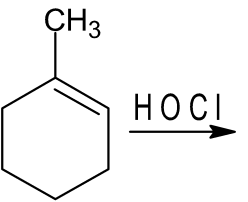 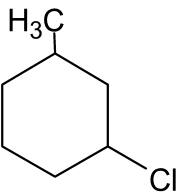 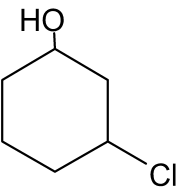 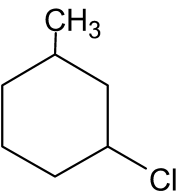 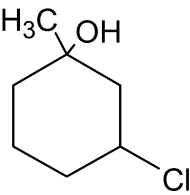 The metal in chlorophyll isFeMnZnMgThe Phosphorous isotope with a nuclear spin of ½ is30P 31P32P34PThe number of distinct protons in the NMR spectrum of ethanol is1 234The coordination number of an octahedral void site is 2 468The method that can be used to prepare nanoparticlesSol-gel CVDLaser ablationAll of the aboveThe colloidal system where a discontinuous solid phase is dispersed in a continuous liquid phase issol gelaerogelaerosolThe reaction involving a carbanion isClaisen condensationAldol condensationDieckman condensationAll of the aboveThe element with the highest electronegativity isChlorineOxygenFluorineCarbonThe spectroscopic technique that can be used for characterizing a nanoparticle isESRAbsorbance spectroscopyMicrowave spectroscopyNone of the aboveThe radiation with the lowest energy in the list is MicrowaveRadio WavesX-raysInfra red